    桃園市進出口商業同業公會 函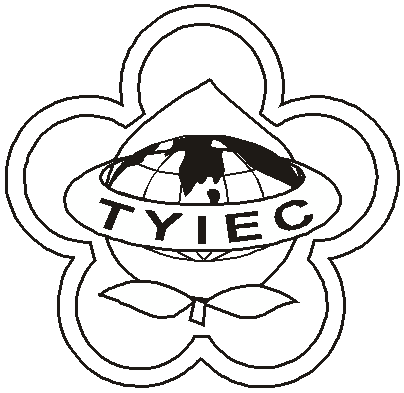          Taoyuan Importers & Exporters Chamber of Commerce桃園市桃園區春日路1235之2號3F           TEL:886-3-316-4346   886-3-325-3781   FAX:886-3-355-9651ie325@ms19.hinet.net     www.taoyuanproduct.org受 文 者：各相關會員發文日期：中華民國108年1月23日發文字號：桃貿水字第108030號附    件：主    旨：「農藥殘留容許量標準」第三條附表一，第四          條附表三、第五條附表四及第六條附表五修正          草案，業經衛生福利部108年1月18日衛授          食字第1071303410號公告預告， 敬請查照。說     明：一、依據桃園市政府衛生局桃衛食管字第                        1080007178號函辦理。           二、旨揭預告公告請至行政院公報資訊網、該               部網站「衛生福利法規檢索系統」下「法               規草案」網頁、該部食品藥物管理署網站             「公告資訊」下「本署公告」網頁及國家發               展委員會「公告政策網路參與平臺-眾開               講」網頁https://join.gov.tw/policies/自行下載。           三、對公告內容有任何意見者，請於該草案刊               登前揭網站之次日起60日內，陳述意見               或洽詢：                 （一）承辦單位：衛生福利部食品藥物管理署         （二）地址：115-61台北市南港區昆陽街161-2號         （三）電話：（02）27878000         （四）傳真：（02）26531062         （五）電子郵件：sy77@fda.gov.tw        理事長  王 清 水